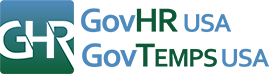 Public Works DirectorVillage of South Holland, IllinoisThe Village of South Holland, IL (pop. 22,030 - 2010) located in Cook County and a southern suburb 3 miles outside of the Chicago city limit, was incorporated in 1894.  Originally a farming community, in the 1960’s it transitioned into a bedroom community, with a large industrial park. The village is approximately 7.28 mi2 and features about 7,600 single family homes, 600 vibrant businesses, 30 parks, 30 churches, and a modern community center.  The Village has no apartment buildings and no liquor stores.  Its motto of “Faith, Family and Future” speaks to the deeply held values of the community.  The Village government is well regarded by its residents as being good stewards who deliver excellent essential services.  Consequently, the village enjoys tremendous political stability.  The community operates under fiscally sound management, with a team of professionals under the direction of a Village Administrator.  The Village is seeking a full-time Director of Public Works. This responsibility includes administrative direction over water & sewer, streets, facility & equipment maintenance, park/public spaces maintenance and beatification.  The Department is comprised of 22 full-time members, including the Director, a Deputy Director, Superintendents of Public Works and Parks, general laborers, administrative assistants, and 6 part-time employees supported by seasonal workers. The most recent Village Budget allocates funding for the Department at approximately $9.2 million.  The overall Village general fund budget is $25 million.   In seeking to fill this position, the Village is emphasizing leadership capacity, and the ideal candidate will also possess certain relevant technical expertise.  The following list provides the required attributes a candidate must have in order to be successful in working for the Village of South Holland: Innovative, collaborative and experienced professional with demonstrated leadership capacity who also excels in the areas of management, interpersonal communication and customer service.Strong communicator with a humble confidence and approachability to interact with the community, Village officials, staff and other stakeholders.Technologically astute to evaluate and adopt technology enhancements to the Department.A commitment to the organization and the senior management team of the Village. The ability and desire to coach and mentor staff in order to foster personal growth and leadership talent. Preference may be given to candidates who also have:Knowledge of the principals and practices of a municipal Public Works Department.Experience in public works management in municipal public works department or equivalent.Understanding of fiscal responsibility and a history of effective methods of budgeting.  A Degree in Civil Engineering or related field.Water Operating License and a Commercial Driver’s License.The annual salary for this position is $85,146 - $113,527, DOQE plus excellent benefits. The successful candidate is required to reside in the Village of South Holland within one year of the date of hire.  Candidates must apply by July 3, 2020 with resume, cover letter and contact information for five work related references to www.GovHRJobs.com to the attention of Paul M. Harlow, Vice President, GovHR USA, 630 Dundee Road #130 Northbrook, IL 60062 Tel: 847-380-3240. The Village of South Holland is an equal Opportunity Employer. Click HERE to Apply!